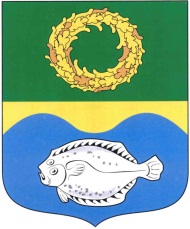 РОССИЙСКАЯ ФЕДЕРАЦИЯКАЛИНИНГРАДСКАЯ ОБЛАСТЬОКРУЖНОЙ СОВЕТ ДЕПУТАТОВМУНИЦИПАЛЬНОГО ОБРАЗОВАНИЯ«ЗЕЛЕНОГРАДСКИЙ ГОРОДСКОЙ ОКРУГ»(первого созыва)РЕШЕНИЕ от 22 августа 2018 года                                                                                № 241 г. Зеленоградск                                  О согласовании предоставления Государственному бюджетному учреждению Калининградской области «Отряд государственной противопожарной службы и обеспечения мероприятий гражданской обороны» в безвозмездное пользование нежилых помещений, расположенных по адресу: Зеленоградский район, п. Рыбачий, ул. Зеленая, д.5аРассмотрев ходатайство начальника Государственного бюджетного учреждения Калининградской области «Отряд государственной противопожарной службы и обеспечения мероприятий гражданской обороны» и руководствуясь п. 7.1, 7.2 Положения о порядке управления и распоряжения муниципальным имуществом муниципального образования «Зеленоградский район», утвержденного решением районного Совета депутатов муниципального образования «Зеленоградский район» от 26 мая 2014 г. N 217, окружной Совет депутатов муниципального образования «Зеленоградский  городской округ»Р Е Ш И Л :1. Согласовать предоставление Государственному бюджетному учреждению Калининградской области «Отряд государственной противопожарной службы и обеспечения мероприятий гражданской обороны» в безвозмездное пользование сроком на три года гаражей, расположенных по адресу: Калининградская область, Зеленоградский район, п. Рыбачий, ул. Зеленая, д. 5а, общей площадью 147,3 кв.м. 2. Опубликовать решение в газете «Волна» и разместить на официальном сайте органов местного самоуправления муниципального образования «Зеленоградский городской округ».Глава муниципального образования«Зеленоградский городской округ»               				       С.В.Кулаков     